COMMUNIQUE DE PRESSE PROGRAMME DES 7 SITES LES PLUS MENACÉS 2024Les Courées à Roubaix-Tourcoing (France)retenu parmi les 11 sites les plus menacés d’Europe La Haye / Bruxelles / Luxembourg, 30 janvier 2024 Les monuments et sites patrimoniaux d’Europe présélectionnés pour l’édition de cette année du programme des 7 sites les plus menacés ont été annoncés aujourd’hui par Europa Nostra, la Voix européenne de la société civile engagée en faveur du patrimoine culturel et naturel, et l’Institut de la Banque européenne d’investissement.  Les 11 monuments et sites patrimoniaux les plus menacés d’Europe pour 2024 sont : Les Courées à Roubaix-Tourcoing, FRANCELe Site archéologique de Muret e Portës, Durrës, ALBANIELa Réserve historique et culturelle d’Amberd, ARMÉNIELe Palais du Midi, Bruxelles, BELGIQUELes îles des Cyclades, notamment Sifnos, Sérifos et Folegandros, GRÈCEL'Église de San Pietro in Gessate, Milan, ITALIELa Synagogue de Sienne, ITALIELe Palais à Sztynort, nord de la Mazurie, POLOGNELa Maison de l’armée populaire yougoslave à Šabac, SERBIEL’Eglise orthodoxe grecque de Saint-Georges, Altınözü / province de Hatay, TURQUİELa Porte de fer d’Antioche, Antakya / province de Hatay, TURQUIELe Président exécutif d’Europa Nostra, Prof. Dr. Hermann Parzinger, a déclaré : “Les sites patrimoniaux sélectionnés sont menacés par la démolition, le développement inapproprié, l'impact dévastateur des catastrophes naturelles, la négligence ou le manque de financement. En publiant cette liste restreinte, nous souhaitons transmettre un message fort de solidarité et de soutien aux militants et aux communautés locales qui sont profondément engagés dans la sauvegarde de ces sites. Le patrimoine européen doit être préservé non seulement en tant que témoignage de notre passé commun, mais aussi en tant que catalyseur d'un avenir durable, cohésif et pacifique.”La Doyenne de l’Institut de la Banque européenne d’investissement, Shiva Dustdar, a souligné : “Le patrimoine culturel est une ressource essentielle pour l'identité, l'attractivité et la croissance économique de l'Europe. Cette liste de présélection nous rappelle à quel point il est fragile et combien nous le tenons pour acquis. En collaboration avec Europa Nostra, notre partenaire de longue date, l'Institut amplifie les efforts des communautés locales à travers toute l'Europe qui savent que la sauvegarde des sites du patrimoine culturel les aidera à relever d'autres défis urgents. Nous espérons voir ces sites restaurés et préservés pour les générations à venir”Les sites patrimoniaux en péril susmentionnés ont été présélectionnés par un comité consultatif international composé d'experts en histoire, archéologie, architecture, conservation, analyse de projets et finance. Les candidatures pour le Programme des 7 sites les plus menacés 2024 ont été soumises par des organisations membres, des organisations associées ou des membres individuels d'Europa Nostra, ainsi que par des membres de l'Alliance européenne du patrimoine.La sélection a été faite sur la base de l'importance particulière du patrimoine et de la valeur culturelle de chacun des sites, ainsi que du grave danger auquel ils sont confrontés aujourd'hui. Le niveau d'engagement des communautés locales et l'engagement des parties prenantes publiques et privées à sauver ces sites ont été considérés comme des valeurs ajoutées essentielles. Un autre critère de sélection était le potentiel de ces sites à servir de catalyseur pour un développement socio-économique durable.La liste finale des 7 sites du patrimoine les plus menacés en Europe pour 2024 sera dévoilée en avril.Les courées à Roubaix et Tourcoing, FranceDurant le XIX° siècle, les villes de Roubaix and Tourcoing ont constitué avec leur voisine Lille le coeur de l’industrie textile en France et un centre-clef de l’Europe continentale. Elles ont attiré depuis la France et la Belgique voisine des dizaines de milliers de travailleurs qu’elles ont logés dans une forme particulière d’habitat connu sous le nom de courées. Construites derrière des maisons en front à rue continu, ces impasses étroites composées de rangs de petites maisons ont créé une morphologie particulière reflétant la réalité de la vie ouvrière. En dépit des conditions de vie misérables, cette forme urbaine s’est maintenue très avant dans le XX° siècle. Ces ensembles modestes sont aujourd’hui en grand danger. Les préoccupations hygiénistes puis la crise du textile de la seconde moitié du XX° siècle ont entrainé la démolition de la plupart des courées, sous l’action des différentes politiques de rénovation urbaine ou sous celle de la promotion privée. Seules certaines d’entre elles subsistent, toujours habitées et en assez bon état.  Néanmoins, elles sont mises en danger par la volonté de la municipalité de les démolir dans le cadre d’un nouveau programme de rénovation urbaine. Les politiques locales ont récemment changé: d’un souci de protection on est passé à une volonté d’expropriation de ces petits logements. Les courées incarnent l’histoire des anciens ouvriers du textile et la mémoire de leurs conditions de vie, partie intégrante du vaste écosysytème industriel de l’agglomération. Les maisons de courée étaient générallement très petites mais assez correctement bâties. La vie était très dure mais - du moins à l’origine – pas beaucoup plus dure qu’ailleurs (pour le monde ouvrier). Les courrées s’avéraient même des lieux de sociabilité et de solidarité.  Elles constituent des “Lieux de mémoire” pour le territoire et l’époque, et invitent à la comparaison avec des habitats similaires, liés à divers types d’industries à travers tout le continent. Elles nous incitent à analyser notre commune histoire européenne.Le principal objectif du mouvement de sauvegarde des courées de Roubaix-Tourcoing est de metre un coup d’arrêt au projet de démolition de la municipalité. Une demande de protection au titre des Monuments historiques a été officiellement déposée auprès du Ministère de la Culture.La candidature au Programme des 7 sites les plus menacés 2024 a été déposée par l’association française sans but lucratif Métropole Label.le , qui considère ces quartiers comme un potentiel atout touristique mais aussi comme un modèle de vie en commun à faible émission de carbone. Deux importantes ONG, l’une française, TICCIH-France-CILAC (Comité d’Ínformation et de Liaison pour l’Archéologie, I’Etude et de la Mise en Valeur du Patrimoine Industriel) et l’autre belge, E-FAITH (European Federation of Associations of Industrial and Technical Heritage) ont apporté leur soutien à la conservation et la réutilisation des courées de Roubaix-Tourcoing.Le comité consultatif du Programme des 7 sites les plus menacés considère que “les courées de Roubaix-Tourcoing constituent l’un des rares exemples de ce type d’architecture en Europe. Une analyse scientifique de l’importance historique, sociale, politique et urbaine des courées serait essentiel, en particulier à un moment où plus de densité est nécessaire dans l’habitat. La création d’une politique effective de conservation, d’adaptation et de réutilisation pourrait constituer un exemple pour ailleurs en Europe”. Informations généralesProgramme des 7 sites les plus menacésLe programme des 7 sites les plus menacés fait partie d'une campagne de la société civile visant à sauver le patrimoine européen en péril. Il sensibilise la société civile, prépare des évaluations indépendantes et propose des recommandations d'action. Il fournit également une subvention de 10.000 euros par site listé pour aider à la mise en œuvre d'une activité convenue qui contribuera à sauver le site menacé. Lancé en 2013, ce programme innovant est géré par Europa Nostra en partenariat avec l'Institut de la Banque européenne d'investissement. Il bénéficie également du soutien du programme Europe créative de l'Union européenne. À l'occasion du 10ème anniversaire du programme des 7 sites les plus menacés en 2023, la BEI a publié la brochure ‘Sauver le passé – Façonner l’avenir’, qui met en lumière les réussites et l'importance des partenariats et de l'engagement des collectivités. Cette brochure, réalisée en étroite collaboration avec Europa Nostra, peut être lue et téléchargée en six langues (anglais, français, allemand, italien, espagnol et polonais).Depuis son lancement en 2013, 56 monuments et sites patrimoniaux menacés de 31 pays d'Europe ont été sélectionnés. En outre, en 2016, la lagune de Venise en Italie a été déclarée LE site patrimonial le plus menacé d'Europe ; et en 2022, le Comité exécutif d'Europa Nostra a déclaré que le patrimoine riche et diversifié de l'Ukraine était LE patrimoine le plus menacé de toute l'Europe.Europa NostraFondée en 1963, Europa Nostra est la voix européenne de la société civile engagée dans la sauvegarde et la promotion du patrimoine culturel et naturel. Fédération paneuropéenne d'ONG actives dans le domaine du patrimoine, soutenue par un vaste réseau d'organismes publics, d'entreprises privées et de particuliers, Europa Nostra couvre plus de 40 pays. Reconnue comme le réseau patrimonial le plus important et le plus représentatif d'Europe, Europa Nostra entretient des relations étroites avec l'Union européenne, le Conseil de l'Europe, l'UNESCO et d'autres organismes internationaux.Europa Nostra fait campagne pour sauver les monuments, sites et paysages européens en danger, notamment par le biais du programme des 7 sites les plus menacés. Europa Nostra célèbre et diffuse l'excellence par l'intermédiaire des Prix européens du patrimoine / Prix Europa Nostra. Europa Nostra contribue activement à la définition et à la mise en œuvre de stratégies et de politiques européennes liées au patrimoine, grâce à un dialogue participatif avec les Institutions européennes et à la coordination de l'Alliance européenne du patrimoine. Europa Nostra dirige le consortium européen sélectionné par la Commission européenne pour mener le projet pilote European Heritage Hub (2023-2025). Europa Nostra est également partenaire officielle de l'initiative du nouveau Bauhaus européen développée par la Commission européenne, et est un membre européen de premier plan du Réseau Patrimoine Climatique. L’Institut de la Banque européenne d’investissement L’Institut de la Banque européenne d’investissement a été créé au sein du groupe BEI (Banque européenne d’investissement et Fonds européen d’investissement) pour promouvoir et soutenir les initiatives sociales, culturelles et éducatives avec des partenaires européens et le grand public. Il s’agit de l’un des piliers de l’engagement communautaire et citoyen de la Banque européenne d’investissement. Plus d’information sur le site http://institute.eib.orgEurope créative Europe Créative, est le programme de l’Union européenne qui soutient les secteurs culturels et créatifs, leur permettant d'accroître leur contribution à la société, à l'économie et au cadre de vie de l'Europe. Doté d'un budget de 2,4 milliards d'euros pour 2021-2027, il soutient des organisations dans les domaines du patrimoine, des arts du spectacle, des beaux-arts, des arts interdisciplinaires, de l'édition, du cinéma, de la télévision, de la musique et des jeux vidéo, ainsi que des dizaines de milliers d'artistes, de professionnels de la culture et de l'audiovisuel.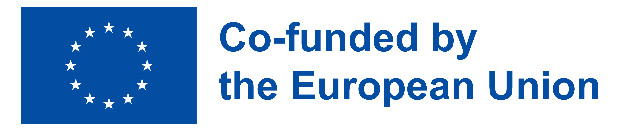 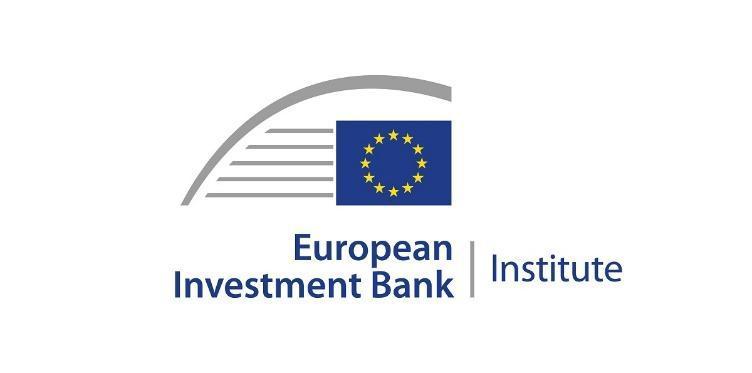 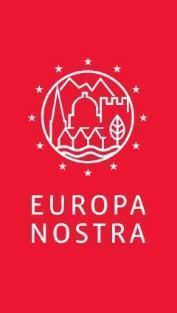 CONTACTS POUR LA PRESSEEuropa NostraJoana PinheiroCoordinatrice des CommunicationsE. jp@europanostra.org, P. +31 6 34 36 59 85Institut de la Banque européenne d’investissement Bruno RossignolResponsable du programme Climat et PatrimoineE. bruno.rossignol@eib.orgT. +352 43 797 07 67; P. +352 621345 862  Métropole Label.le Thierry BaertE. metropole-label-le@nordnet.frT. +33620405961INFORMATIONS Pour chaque site présélectionné :Information et commentaires d’expertsPhotos & e-banners VideoCommuniqué de presse en différentes langues www.7mostendangered.euwww.europanostra.orghttp://institute.eib.org